                                         СОВЕТ ДЕПУТАТОВ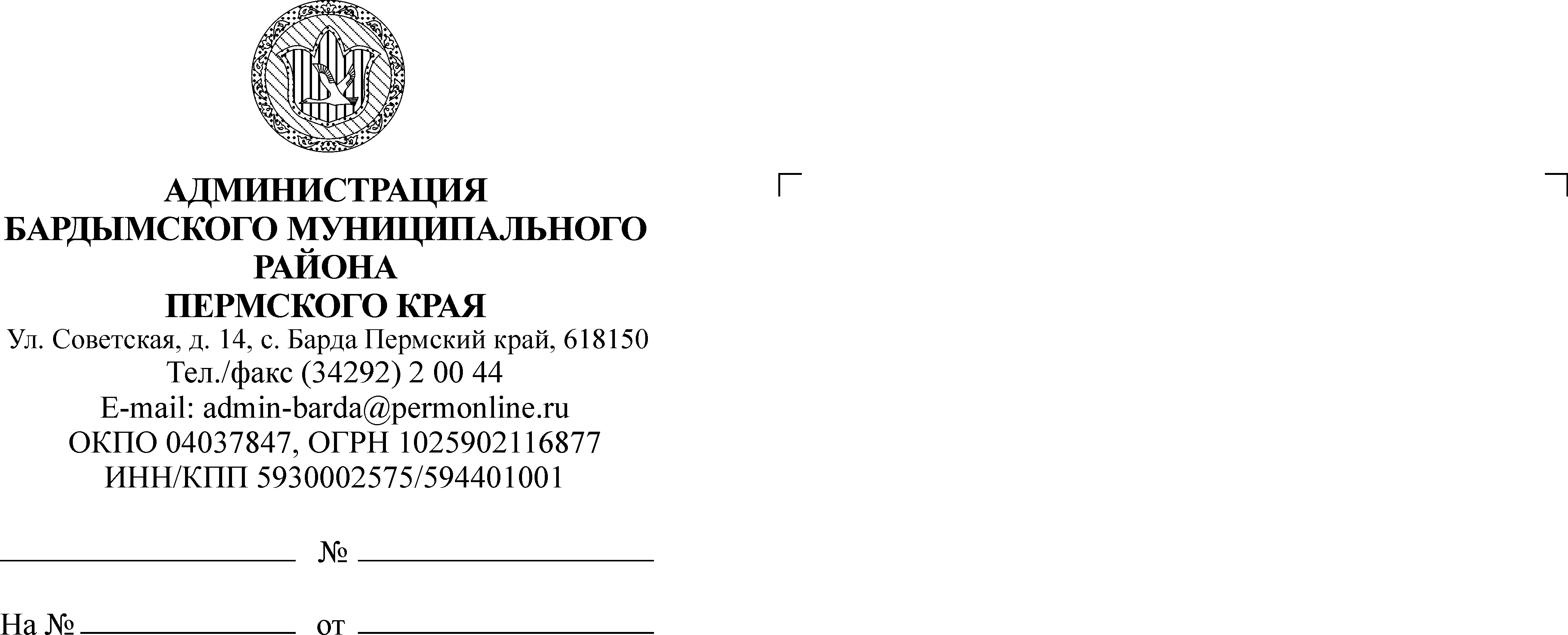 САРАШЕВСКОГО СЕЛЬСКОГО ПОСЕЛЕНИЯДЕВЯТОЕ (внеочередное) ЗАСЕДАНИЕЧЕТВЕРТОГО СОЗЫВАРЕШЕНИЕ20.05.2019							                                         №  84О внесении изменений и          дополнений в Устав Сарашевского сельского поселения Бардымского района Пермского краяВ соответствии с Федеральным законом от 06.11.2003 № 131-ФЗ «Об общих принципах организации местного самоуправления в Российской Федерации», рассмотрев  протест прокурора от 23.01.2019 года № 2-20-2019/147 Совет депутатов Сарашевского сельского поселенияРЕШАЕТ:1.Внести следующие  изменения и дополнения в Устав Сарашевского сельского поселения,  принятого решением Совета депутатов Сарашевского сельского поселения от  16.02.2015 № 167 (далее – Устав) в первом чтении: 1.1. пункт 5 и 20 части 1 статьи 3  изменить  и изложить в следующей редакции:«5)   дорожная деятельность в отношении автомобильных дорог местного значения в границах населенных  пунктов Сарашевского сельского поселения  и обеспечение безопасности дорожного движения на них,  включая  создание и обеспечение функционирования  парковок (парковочных мест), осуществление муниципального  контроля за сохранностью  автомобильных  дорог местного значения в границах населенных  пунктов Сарашевского сельского поселения, организация дорожного движения, а также осуществление иных полномочий в области  использования автомобильных  дорог и осуществления дорожной  деятельности в соответствии с законодательством  Российской Федерации;»;«20) участие в организации деятельности по накоплению ( в том числе раздельному накоплению) и транспортированию твердых коммунальных  отходов;».1.2. пункт 21 части 1 статьи 3 изложить в следующей редакции:«21)утверждение правил  благоустройства территории поселения, осуществление  контроля за их  соблюдением, организация  благоустройства территории  поселения в соответствии с указанными  правилами, а  также организация  использования, охраны, защиты, воспроизводства  городских  лесов,  лесов  особо  охраняемых  территорий,  расположенных  в границах населенных пунктов поселения;».1.3. пункт 13 части 1 статьи  4 изложить в следующей редакции:«13)  осуществление деятельности по обращению с животными без владельцев, обитающими на территории Сарашевского сельского поселения;».1.4.часть 1 статьи 4 дополнить пунктом  16 с текстом следующего содержания:16 )осуществление мероприятий по защите прав потребителей, предусмотренных  Законом Российской Федерации от 07.02.1992 года № 2300-1 «О защите прав потребителей»;	1.5 Часть 1  статьи 5  дополнить  пунктом 4.2.1 в следующей редакции:4.2.1.)полномочиями  в сфере стратегического  планирования, предусмотренными Федеральным  законом от 28.06.2014 года № 172-ФЗ      «О стратегическом  планировании в Российской Федерации;»;, а также изложив пункт 6 части 1 статьи 5 следующим образом:«6) организация  сбора стратегических показателей, характеризующих состояние экономики и социальной сферы муниципального образования, и предоставление указанных  данных  органам государственной власти в порядке, установленном Правительством  Российской  Федерации;».1.6. часть 1 статьи  8.1. дополнить пунктами 7 и 8 следующего содержания:«7.)  в сельском  населенном  пункте по вопросу выдвижения кандидатуры  старосты в сельском  населенном  пункте, а также по  вопросу  досрочного прекращения полномочий кандидатуры старосты населенного пункта;».«8.)  в сельском  населенном  пункте, входящем в состав поселения, по вопросу введения и использования средств самообложения граждан на территории данного населенного  пункта.;»1.7.   статью  8.1. устава дополнить частью 1.1, указав:	«1.1) в сельском  населенном  пункте сход граждан также может  проводиться в целях  выдвижения кандидатур в состав конкурсной комиссии для проведения конкурса на замещение должности муниципальной службы в случаях  предусмотренных законодательством Российской Федерации о муниципальной службе.»;1.8  часть 1 статьи 8.1 дополнить следующим  пунктом:11. «Публичные слушания, общественные  обсуждения».1.9. Часть 1 статьи 10 Устава изложить в следующей  редакции:«1.Под территориальным общественным самоуправлением понимается самоорганизация граждан по месту их жительства на части  территории поселения, а также  в расположенных на межселенной территории населенных  пунктах (либо на части  их  территории) для  самостоятельного и под  свою  ответственность осуществления собственных  инициатив по  вопросам  местного  значения.Границы территории на которой осуществляется территориальное  общественное  самоуправление, устанавливаются  по  предложению  населения,  проживающего  на соответствующей  территории, представительным  органом поселения, а в расположенных на межселенной  территории населенных  пунктах ( либо  на  части  их  территории) – представительным  органом  района.».1.10. дополнить устав статьей 10.1:«10.1) Староста населенного пункта.1.Для организации взаимодействия органов  местного  самоуправления и жителей населенного  пункта при  решении вопросов местного значения в сельском  населенном  пункте, расположенном  в поселении, может  назначаться  староста  населенного пункта.2. Староста сельского  населенного  пункта назначается  представительным  органом муниципального  образования, в состав  которого  входит  данный  населенный пункт, по  представлению схода  граждан сельского  населенного  пункта из  числа  лиц, проживающих  на  территории данного  сельского населенного  пункта и обладающих активным  избирательным  правом.3.Староста  сельского  населенного  пункта не является лицом, замещающим государственную  должность, должность  государственной  гражданской службы,  муниципальную  должность или должность  муниципальной службы, не  может  состоять в  трудовых  отношениях и иных  непосредственно  связанных с ними отношениях с органам местного  самоуправления.Законом  субъекта Российской Федерации с учетом исторических и иных  местных  традиций может  быть  установлено иное наименование должности старосты  населенного  пункта.4.Старостой  сельского  населенного  пункта не  может  быть  назначено лицо:1) замещающее государственную  должность, должность  государственной  гражданской службы,  муниципальную  должность или должность  муниципальной службы;2)признанное  судом недееспособным или ограниченно  дееспособным;3)имеющее непогашенную или  неснятую судимость.5.Срок  полномочий  старосты сельского  населенного  пункта устанавливается уставом муниципального  образования  и составляет  пять лет.Полномочия старосты сельского  населенного  пункта прекращаются досрочно по  решению представительного  органа муниципального  образования, в  состав которого входит данный  сельский  населенный  пункт, по  представлению схода  граждан сельского  населенного  пункта, а также в случаях, установленных пунктами 1-7 части 10 статьи 40 Федерального закона от 06.10.2003 № 131-ФЗ.6. Староста сельского  населенного  пункта для  решения возложенных  на  него задач:1)взаимодействует  с органами местного  самоуправления,  муниципальными  предприятиями и учреждениями и иными организациями по  вопросам  решения вопросов  местного значения в сельском  населенном  пункте;2)взаимодействует  с населением, в том  числе посредством  участия в сходах, собраниях, конференциях граждан, направляет по результатам таких  мероприятий обращения и предложения, в том числе оформленные в виде  проектов муниципальных  правовых  актов, подлежащие обязательному рассмотрению органами  местного  самоуправления;3)информирует  жителей сельского  населенного  пункта по  вопросам организации и осуществления местного  самоуправления, а также содействует  в доведении до их сведения иной информации, полученной от органов  местного  самоуправления;4)содействует  органам  местного  самоуправления в организации и проведении публичных  слушаний и общественных  обсуждений, обнародовании их  результатов в сельском  населенном  пункте;5)осуществляет иные  полномочия и  права,  предусмотренные уставом  муниципального  образования и (или) нормативным  правовым  актом представительного органа  муниципального образования в соответствии с законом субъекта Российской Федерации.7.Гарантии  деятельности и иные  вопросы статуса  старосты сельского  населенного  пункта могут  устанавливаться уставом  муниципального  образования и (или) нормативным  правовым  актом представительного  органа муниципального  образования в соответствии с законом  субъекта Российской Федерации.».1.11. Часть  3 статьи 11 дополнить пунктом  в следующей редакции:«2.1. Проект стратегии социально-экономического развития муниципального образования;», а пункт 3 части 3 статьи 11 признать утратившим силу.1.12. Часть 4  статьи 11 изложить в следующей редакции:«4. Порядок организации и  проведения публичных  слушаний по  проектам и вопросам, указанным в части 3 настоящей статьи, определяется уставом муниципального  образования и (или) нормативными правовыми  актами представительного  органа муниципального  образования и должен предусматривать заблаговременное оповещение жителей муниципального образования о времени и месте проведения  публичных  слушаний, заблаговременное ознакомление с проектом муниципального правового акта, другие меры, обеспечивающие участие в публичных  слушаниях жителей муниципального образования, опубликование (обнародование) результатов публичных  слушаний, включая  мотивированное обоснование принятых решений.» 1.13. Статью 11 дополнить частью 5  в следующей редакции:«5.По  проектам  генеральных  планов, проектам правил  землепользования и застройки, проектам  планировки  территории, проектам  межевания  территории, проектам  правил  благоустройства территорий,  проектам,  предусматривающим внесение  изменений в один из  указанных утвержденных документов,  проектам  решений о  предоставлении разрешения на условно разрешенный вид использования  земельного  участка или  объекта  капитального строительства,  проектам  решений о  предоставлении разрешения на  отклонение от предельных  параметров разрешенного  строительства,  реконструкции объектов  капитального  строительства, вопросам изменения одного  вида разрешенного  использования земельных  участков и объектов  капитального  строительства на  другой  вид такого  использования при  отсутствии утвержденных  правил землепользования и застройки  проводятся  общественные обсуждения или  публичные  слушания,  порядок  организации и  проведения которых  определяется уставом  муниципального  образования и (или)  нормативным  правовым  актом представительного органа муниципального  образования с учетом положений законодательства о градостроительной  деятельности.».1.14.  Пункт 4 часть 6  статьи 18 изложить в следующей редакции:« 4) утверждение стратегии социально-экономического развития муниципального образования;».1.15.Часть 6 статьи 18 дополнить пунктом 11  в следующей редакции:«11) в исключительной компетенции  представительного  органа муниципального  образования находится, в том  числе утверждение правил  благоустройства территории  муниципального  образования;».1.16.  Статью 19 дополнить частью 10  в следующей редакции:«10).В случае, если  глава муниципального  образования, полномочия которого  прекращены  досрочно на  основании правового акта высшего  должностного  лица субъекта Российской Федерации1.17. Часть 2 статьи 28 Устава дополнить абзацами 3 и 4 в следующей редакции:«Официальным  опубликованием муниципального  правового акта или соглашения, заключенного между органами  местного самоуправления, считается первая публикация его полного  текста в периодическом  печатном  издании,  распространяемом  в соответствующем муниципальном  образовании.Для  официального опубликования (обнародования)  муниципальных правовых актов и соглашений органы  местного  самоуправления вправе также  использовать сетевое издание. В случае  опубликования (обнародования) муниципального  правового  акта в официальном  сетевом  издании объемные графические и табличные приложения к нему в печатном  издании могут  не приводиться».	2.     Зарегистрировать настоящее решение в органе юстиции.          3.  Обнародовать настоящее решение после его государственной регистрации.          4.  Настоящее решение вступает в силу после его официального обнародования.          5.  Контроль за исполнением данного решения возложить на председателя Совета депутатов Сарашевского сельского поселения               А.А.МасагутовуПредседатель Совета депутатов Сарашевского сельского  поселения                                        А.А.Масагутова      Глава сельского  поселения-глава Администрации  Сарашевскогосельского	поселения	       Р.Ш.Тимганов